Publicado en Madrid el 30/12/2019 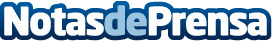 Reino Unido, EE.UU y Francia, entre los diez destinos elegidos por los españoles en Nochevieja según BnextAdemás, otros países como Italia, Suiza o Tailandia se encuentran en el TOP 10 elaborado por Bnext, la alternativa a la banca móvil de EspañaDatos de contacto:Redacción608171536Nota de prensa publicada en: https://www.notasdeprensa.es/reino-unido-ee-uu-y-francia-entre-los-diez Categorias: Internacional Viaje Turismo http://www.notasdeprensa.es